РЕСПУБЛИКА КАРЕЛИЯПРИОНЕЖСКИЙ МУНИЦИПАЛЬНЫЙ РАЙОНАДМИНИСТРАЦИЯДЕРЕВЯНСКОГО  СЕЛЬСКОГО  ПОСЕЛЕНИЯПОСТАНОВЛЕНИЕот   29 декабря  2017г.                                                                                                   №106О внесении изменений и дополнений в Муниципальные программы Деревянского сельского поселения за 2017 годВ соответствии с Бюджетным кодексом Российской Федерации, Федеральным законом от 06.10.2003 г. №131-ФЗ «Об общих принципах организации местного самоуправления в Российской Федерации», решением Совета депутатов Деревянского сельского поселения от 24.01.2013 года №3 «Об утверждении Положения о бюджетном процессе в муниципальном образовании «Деревянское сельское поселение», Постановлением Администрации Деревянского  сельского поселения от 17.09.2014 № 114-П «Об утверждении порядка принятия решений о разработке муниципальных программ Деревянского сельского поселения их формирования и реализации, администрация Деревянского сельского поселения:ПОСТАНОВЛЯЕТ:   1. Внести изменения в следующие муниципальные программы:1.1.МЦП "Обеспечение первичных мер пожарной безопасности в границах Деревянского сельского поселения на 2013-2017 годы"Приложение к МЦП "Обеспечение первичных мер пожарной безопасности в границах Деревянского сельского поселения на 2013-2017 годы" изложить  в новой редакции (приложение 1 к настоящему постановлению).1.2. МЦП «Развитие физической культуры, спорта и туризма в Деревянском сельском поселении на 2016-2020 гг»Приложение к МЦП «Развитие физической культуры, спорта и туризма в Деревянском сельском поселении на 2016-2020 гг»" изложить  в новой редакции (приложение 2 к настоящему постановлению).1.3.МЦП  «Ремонт и содержание улично-дорожной сети Деревянского сельского поселения  на 2016-2018 г.г.»   Приложение к МЦП  «Ремонт и содержание улично-дорожной сети Деревянского сельского поселения  на 2016-2018 г.г.» изложить  в новой редакции (приложение 3 к настоящему постановлению).2. Опубликовать (обнародовать) настоящее постановление в установленном законом порядке..3. Контроль за исполнением настоящего постановления оставляю за собой.4. Настоящее постановление вступает в силу после его официального опубликования.   Глава Деревянского сельского поселения  :                                                        В.А.Сухарев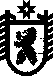 